Get Started Using Axis 360 & Blio on your Android Device Today!Visit the App Zone at www.demo.axis360.baker-taylor.com. Select Blio.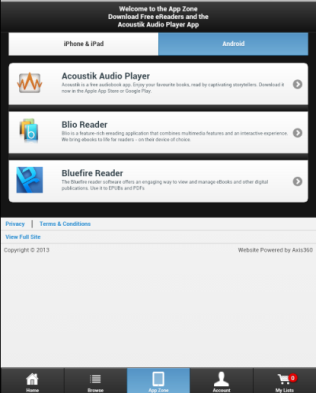 Install Blio.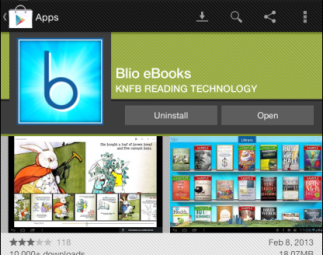 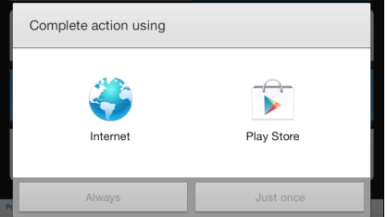 Open Blio & Register/Log in.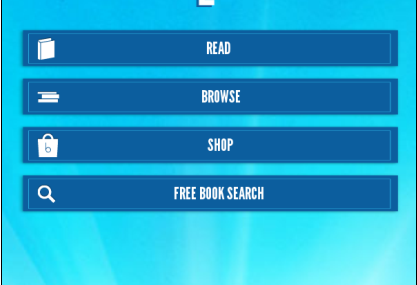 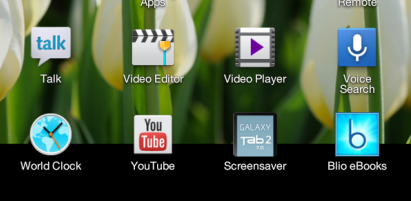 Search for eBooks at www.demo.axis360.baker-taylor.com.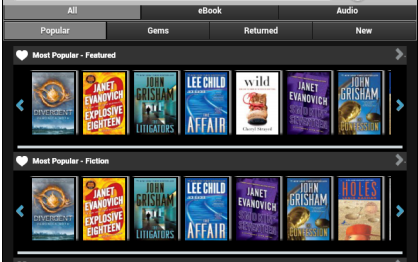 Select the Blio format.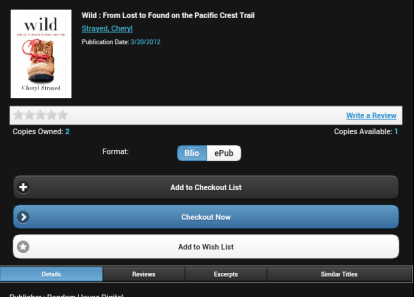 Log in & Confirm Checkout.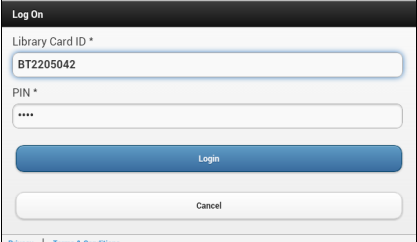 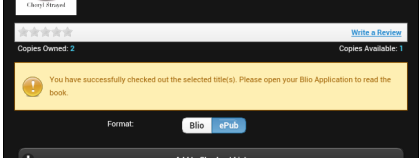 Open Blio & Begin Reading.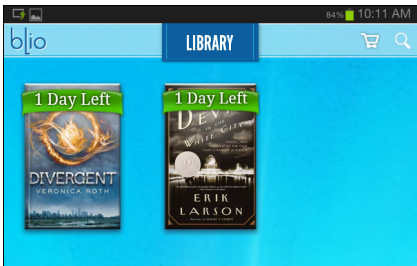 Using tools in Blio.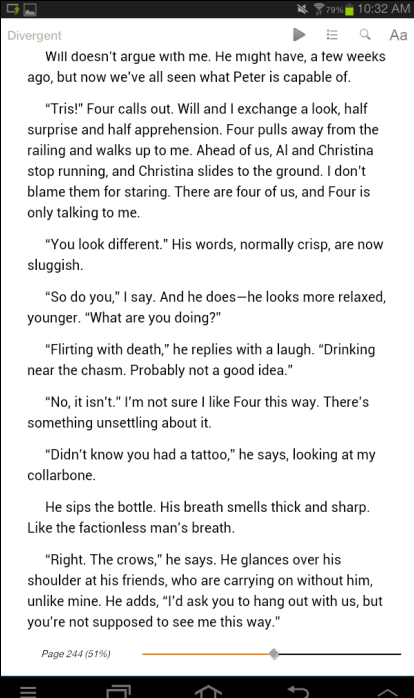 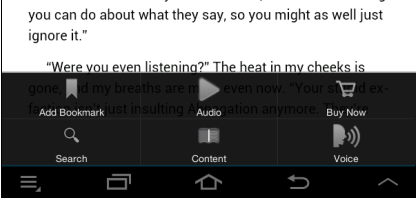 